Компания ООО «Дозатех» оказывает большой выбор услуг по лазерной резке (оргстекло, металл, пластик, дерево), порошковой окраске (стекло, различные металлы, керамика и другие температуростойкие материалы), сварке, гибки металла, изготовление металлоконструкций (мангалы, ограды, навесы, ворота, флюгеры и др.), изготовление сварных конструкций: павильонов и палаток, торговых киосков и платежных терминалов. У нас работают специалисты, профессионально подготовленные специалисты, которые обучались в специальных учебных заведениях и прошли длительную школу в разных строительных и проектных организациях. Мы, в первую очередь, единство людей, которые профессионально занимаются любимым делом. Технологичное и качественное исполнение, творческий подход, быстрое принятие профессионального и экономичного решения - это главное правило для решения поставленных задач различной сложности.Будем рады сотрудничать с Вами по вопросам высококачественной лазерной резке металлов, фанеры, пластиков, МДФ, гравировке по фанере и пластику, гибке металлаРазмер столов для лазерной резки:фанера, пластик, МДФ – 3 х 1,5;металл – 13 х 1,5 м.Толщина материалов:черный металл – до 8 мм;металл оцинкованный – до 4 мм;металл из нержавеющей стали – до 6 мм;органическое стекло – до 20 мм;алюминий – до 4 мм;МДФ - до 24 мм;фанера – до 30 мм.Гибка металлов:длина до 2,5 мтолщина до 4 ммПроизводительное оборудование обеспечивает высокую скорость и хорошее качество резки, поэтому время выполнения заказов не превышает 14 дней.Мы осуществляем резку из материалов Заказчиков, также под конкретный проект мы покупаем материалы сами. У нас нет наценки на купленный материал.Круглосуточное производство. Мы принимаем и отгружаем продукцию и материал ночью, а так же в выходные и праздничные дни.Наши сотрудники оказывают высокий уровень сервиса, для вашего удобства и комфорта работы с нами.Гибка металла и лазерная резкаГибка и металла и лазерная резка — это технологически сложный процесс, с помощью которого мы придаем металлическому листу необходимые для Вас размер и форму. Так же нужно отметить, что лазерная резка и гибка никак не разрушают конструкцию изделия. Преимущество данного метода в том, что материалы, поддающиеся деформации, сохраняет долговечность использования, надёжность и прочность.Услуги по гибке, раскрою и резке металла востребованы и производятся не только в таких промышленных областях, как машиностроение, авиастроение, изготовление элементов для строительства, но и для декора. Можно украсить дачный участок необыкновенными фигурами из алюминия либо стали или сделать запоминающийся подарок близкому.Если вам нужен лазерная резка листовых материалов или лазерный раскрой в Москве по вашей персональной схеме и из нужного вам типа металла, оформите заказ, просто связавшись с нами самым удобным для Вас способом! Компания «Дозатех» предоставляет услуги лазерной гибки и резки изделий любого типа и размера металла. Наши опытные сотрудники успешно справятся с любыми, даже с самыми сложными задачами и используют в работе материалы, отвечающие европейским и российским стандартам качества. Вы можете заказать у нас услуги лазерной гибки или резки таких материалов, как сталь, алюминий, а также оцинкованный, нержавеющий и чёрный металл.Все работы, которые связаны с видоизменением изделий из металла, происходят под пристальным надзором сотрудников нашей компании. Они используют в работе современные компьютерные технологии. Наша организация заботится о собственной репутации, и все необходимые предосторожности абсолютно исключают вероятность получения нашими заказчиками низкокачественно выполненных изделий.Если вы обратитесь к нам, то сделаете грамотный выбор и обезопасите себя от выполнения работы неквалифицированными специалистами. Оплатив услуги сомнительной организации, вы можете получить некачественные изделия, а в результате потраченные впустую время и деньги. Сделайте заказ, и компания «Дозатех» возьмет на себя все обязательства и воплотит в жизнь любой проект быстро, качественно и по доступной цене.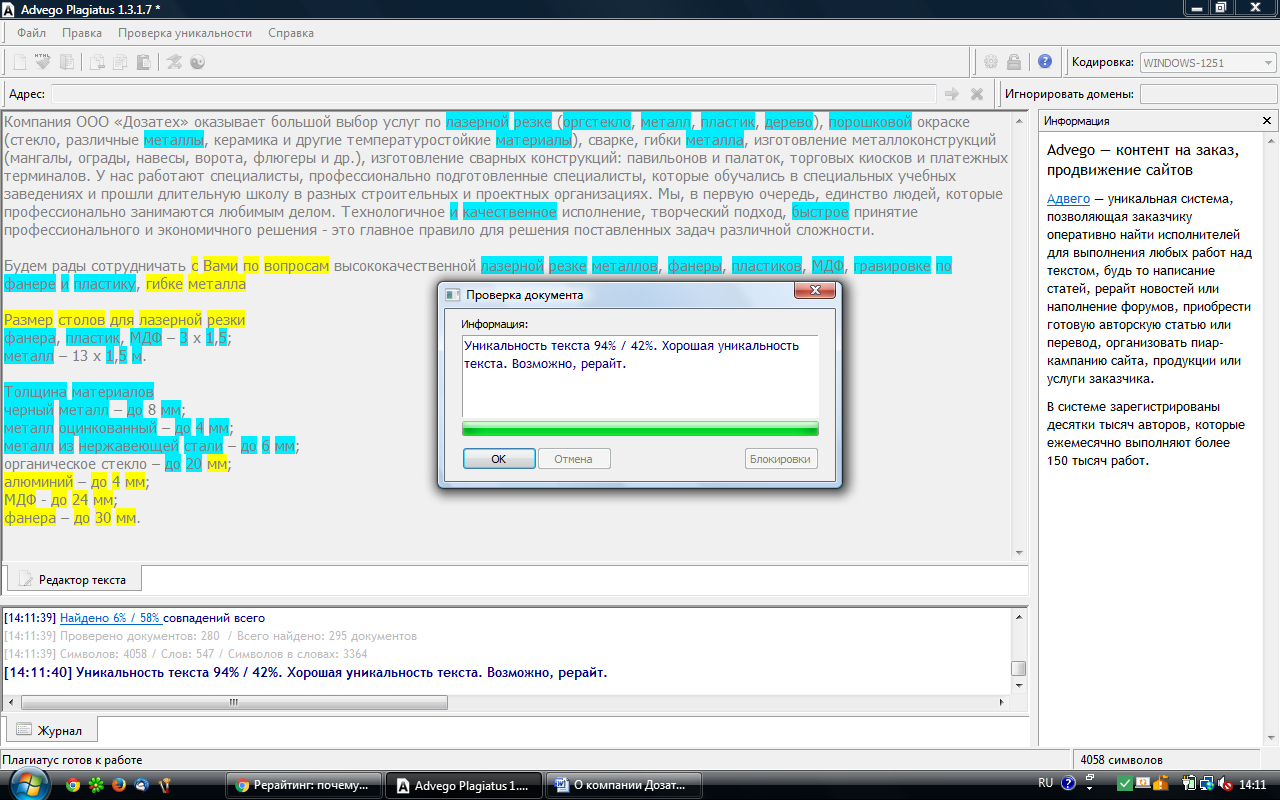 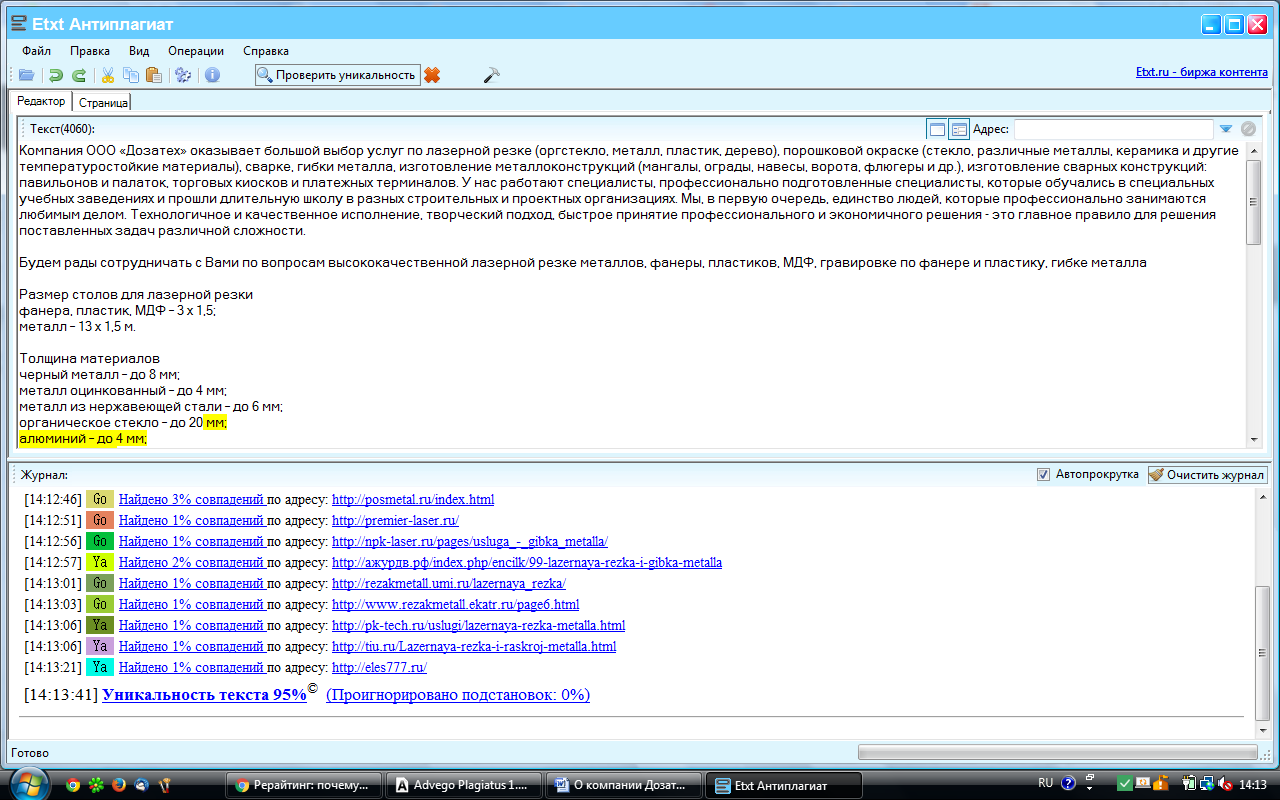 